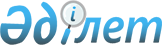 О внесении изменений в решение 21 сессии Актогайского районного маслихата от 11 апреля 2014 года № 196 "О предоставлении мер социальной поддержки специалистам здравоохранения, образования, социального обеспечения, культуры, спорта и ветеринарии, прибывшим для работы и проживания в сельские населенные пункты Актогайского района в 2014 году"
					
			С истёкшим сроком
			
			
		
					Решение 26 сессии Актогайского районного маслихата Карагандинской области от 22 октября 2014 года № 242. Зарегистрировано Департаментом юстиции Карагандинской области 11 ноября 2014 года № 2816. Прекращено действие в связи с истечением срока
      В соответствии с пунктом 8 статьи 18 Закона Республики Казахстан от 8 июля 2005 года "О государственном регулировании развития агропромышленного комплекса и сельских территорий" районный маслихат РЕШИЛ:
      1. Внести в решение 21 сессии Актогайского районного маслихата от 11 апреля 2014 года № 196 "О предоставлении мер социальной поддержки специалистам здравоохранения, образования, социального обеспечения, культуры, спорта и ветеринарии, прибывшим для работы и проживания в сельские населенные пункты Актогайского района в 2014 году" (зарегистрировано в Реестре государственной регистрации нормативных правовых актов за № 2628, опубликовано в газете "Тоқырауын тынысы" от 16 мая 2014 года № 20 (7440) следующие изменения:
      заголовок указанного решения изложить в новой редакции:
      "О предоставлении мер социальной поддержки специалистам здравоохранения, образования, социального обеспечения, культуры, спорта и агропромышленного комплекса, прибывшим для работы и проживания в сельские населенные пункты Актогайского района в 2014 году";
      в преамбулу указанного решения изложить в новой редакции:
      "В соответствии с подпунктом 15) пункта 1 статьи 6 Закона Республики Казахстан от 23 января 2001 года "О местном государственном управлении и самоуправлении в Республике Казахстан", подпунктом 4) пункта 3 статьи 7 Закона Республики Казахстан от 08 июля 2005 года "О государственном регулировании развития агропромышленного комплекса и сельских территорий", Постановлением Правительства Республики Казахстан от 18 февраля 2009 года № 183 "Об утверждении размеров и Правил предоставления мер социальной поддержки специалистам здравоохранения, образования, социального обеспечения, культуры, спорта и агропромышленного комплекса, прибывшим для работы и проживания в сельские населенные пункты", районный маслихат РЕШИЛ:";
      пункт 1 изложить в новой редакции:
      "1. Предоставить специалистам здравоохранения, образования, социального обеспечения, культуры, спорта и агропромышленного комплекса, прибывшим для работы и проживания в сельские населенные пункты Актогайского района в 2014 году подъемное пособие в сумме, равной семидесятикратному месячному расчетному показателю на момент подачи заявления и социальную поддержку для приобретения или строительства жилья в виде бюджетного кредита в сумме, не превышающей одну тысячу пятисоткратного размера месячного расчетного показателя на момент подачи заявления.".
      2. Настоящее решение вводится в действие по истечении десяти календарных дней после его первого официального опубликования.
      22 октября 2014 года
					© 2012. РГП на ПХВ «Институт законодательства и правовой информации Республики Казахстан» Министерства юстиции Республики Казахстан
				
Председатель сессии, секретарь
районного маслихата
М. Онгаркулов
СОГЛАСОВАНО:
Временно исполняющий обязанности
руководителя государственного
учреждения "Отдела экономики
и финансов Актогайского района"
П. Темирбек